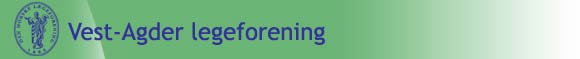 Årsmelding for Vest-Agder Legeforening 2013/2014Styresammensetning Årsmøtevalgt 280813:Anne Noraas Bendvold, lederMikkel Høiberg, nestlederChristian StremmeFra yrkesforeningene:Jørgen Vik, PSLAnne Sissel Sørensen, AFMaria Myhre Bjørndal,YLFØystein Vidar Hansen, NAMF /kassererSigurd Waage Løvhaug, LSAHans Thorwild Thomassen,OF Varamedlemmer:Halvard DovlandTone Haaversen-Westhassel HüschensRevisor:Revisorfirma Torbjørn Salvesen ASWEB-ansvarlig;Sigurd Waage LøvhaugStyremøter:Det er avholdt 7 styremøter i perioden. Et styremøte har vært avholdt i Verona 25-27 april. Det ble vedtatt på årsmøte 2011 at styret hadde anledning til et årlig styreseminar/helg som om ønskelig avholdes i utlandet. I denne perioden har vi hatt et felles styremøte med kurskomiteen. På et styremøte har vi har vi hatt besøk av representanter for anonyme narkomane. Styrereferatene er lagt ut på vår hjemmeside.Medlemsmøte: Det ble avholdt medlemsmøte i forbindelse med årsmøte 280813 Trond Egil Hansen, daværende visepresident i Den Norske Legeforening og leder av Allmennlegeforeningen holdt et innlegg om oppgaveglidning i helsevesenet, referat er lagt ut på vår hjemmeside.Medlemmer:Pr 01. mai 2014 har Vest-Agder Legeforening 816 medlemmer totalt, mot i fjor 781 medlemmer. Herav er 390 godkjente spesialister, 316 ikke spesialister og 109 av medlemmene er pensjonister og 1 student. Arbeidsmiljø/likestilling:Foreningen har i denne perioden hatt deltidsansatt sekretær for kurskomitéen.Det er ikke foretatt noen spesielle tiltak for å fremme likestilling i foreningen. Det er heller ikke planlagt iverksatt slike tiltak da det ikke er noen forskjellsbehandling av kjønnene i foreningen. Styret anser arbeidsmiljøet i foreningen som godt. Ansatte i foreningen har ikke vært utsatt for ulykker eller skader i forbindelse med utførelse av arbeidet.Styret består av 9 personer, hvorav 3 er kvinner.Økonomi:Årsregnskapet er utarbeidet under forutsetningen om fortsatt drift og foreningens styre bekrefter at grunnlaget for fortsatt drift foreligger.Foreningens økonomi er tilfredsstillende. Se regnskap.VAL-fond til etterutdannelse:På årsmøtet 2012 ble det vedtatt endring i vedtektene for fondet slik at styret har anledning til å behandle søknadene etter hvert som de kommer inn og ikke kun en gang pr år som det tidligere ble gjort. Styret ønsker å behandle innkomne søknader 1 gang pr kvartal og som hovedregel ikke komme med større tildelinger enn kr 5000.Vi har fått inn i alt 2 søknader. En disse fikk tildelt kr 5000. Den andre fikk ikke tildelt midler.Vi oppfordrer alle kollegaer til å søke. Se www.legeforeningen.no/vest-agder.Tillitsvalgte/møtevirksomhet:Leder har deltatt på Lederseminar i regi av Legeforeningen og leder har også deltatt på Landsstyremøtet. På landsstyremøte deltok også Mikkel Høiberg (FAME-representant), og Anne Sissel Sørensen (AF).Leder er medlem av regionsutvalg Sør/Øst.Leder og VAL-styrets øvrige medlemmer kontaktes regelmessig av journalister. Det kommer stadig henvendelser fra helsepolitiske aktører, foreninger og helsefremmende virksomhet inkludert helsemyndigheter med forespørsel om videreformidling av informasjon. Legeforeningens registeropplysninger kan ikke utleveres da de er innsamlet for et annet formål enn myndighetsinformasjon. Personopplysningsloven legger begrensninger på utlevering, noe også Datatilsynet har påpekt.Samarbeid med NAV:VAL representert ved landsråd Anne Sissel Sørensen og Øystein Vidar Hansen. Det har ikke vært arrangert møter i løpet av denne perioden. Legevakt: Det har vært arrangert flere møter med Kristiansand kommune om legevakten med fokus på arbeidsmiljø og turnus. Lønnsforhandlinger:Tillitsvalgte på sykehus (OF og YLF) har deltatt i lønnsforhandlinger med SSHF, mens Sigurd Waage Løvhaug har deltatt i lønnsforhandlinger for ansatte i staten.Bistand og konfliktutvalget:Nå ledes dette fra HELFO i Tønsberg, og møter lokalt er lite aktuelt. I tilfelle det dukker opp saker skal tillitsvalgt i kommune eller fylkesforening bistå på ad hoc basis. VAL på internett;Sigurd Waage Løvhaug er webansvarlig. Det har funnet sted en omlegging av hele legeforeningens nettside. Dette har ført til at det i perioder har vært vanskelig å finne informasjon som tidligere var tilgjengelig.Det er ikke utgitt nytt nummer av VAL-nytt i perioden. Intensjonen er at all aktuell informasjon legges inn på vår hjemmeside. Kurskomiteen legger også ut informasjon under VAL’s hjemmeside. De aller fleste av Vest-Agder Legeforenings medlemmer har aktiv e-postadresse, men fremdeles ikke alle. Vi oppfordrer våre medlemmer til å melde fra om sin e-postadresse til Legeforeningens registerseksjon. VAL kollegiale støttegruppe:Medlemmer:Harald LeirvågLiv Tveit WalsethJon Holmen har etter mange år trukket seg som medlem av den kollegiale støttegruppen. Det arbeides med å finne en erstatning. Styrets kontaktperson Mikkel Høiberg.Støttegruppen består av erfarne kolleger som kan bistå medlemmene ved utbrenthet, kriser, psykisk- og somatisk sykdom og ved misbruksproblemer.Alle har lang erfaring med dette arbeidet. Aktiviteten varierer og er fortiden moderat.Legetjeneste for leger i Vest-Agder:Vest-Agder har 14 leger som er med i ordningen med god geografisk spredning. Fungerer bra. Oversikt over leger som deltar finnes på hjemmesiden til VAL.Kurskomite: Komiteen hatt følgende medlemmer: Bodil Aasvang Olsen (fastlege Aust-Agder) – leder fra januar 2013Eirik Abildsnes (fastlege Vest-Agder, leder)-leder tom desember 2012Hege Høiberg (sykehuslege Vest-Agder)Kari Haugland (fastlege Vest-Agder)Jørn Ahlqvist (fastlege Aust-Agder)Thomas Bergqvist (fastlege Aust-Agder)Egen årsmelding fra kurskomitéen er lagt ut på vår hjemmesideSamlet vurdering av perioden:Et av legeforeningens hovedsatsningsområder er å få en nasjonal sykehusplan. Lokalt har styret brukt mye tid på å diskutere Utviklingsplan for Sørlandet sykehus 2030. Det arbeides med høringssvar. VAL mener at denne utviklingsplanen er av stor betydning for det framtidige medisinske tilbud og fagmiljøene i Agderregionen. Vi mener at dagens funksjonsfordeling er ugunstig. Vi er redd for å miste funksjoner og vi er opptatt av å opprettholde og forbedre fagmiljøet. Hvis vi ikke samles her sør så risikerer vi at funksjoner flyttes østover til Oslo. Vi må sikre kvalitetskrav og volum, noe som er vanskelig med nåværende struktur, derfor ønsker vi et hovedsykehus. Hvorvidt det bør være flere sykehus med færre funksjoner er ikke ferdig diskutert i styret. Styret ønsker innspill fra medlemmene vedrørende dette.Vi har engasjert oss i manglende tilbud mhp å få utført osteometri til vanlig egenandel i Agder. Vi har sendt en bekymringsmelding til helse og omsorgsministeren mhp dette. Brevet er lagt ut på vår hjemmeside. Vi har fått til svar at departementet vil kontakte Helse Sør-Øst for å få en nærmere redegjørelse i saken.Vi har besvart flere høringer (nasjonal sykehusplan, reservasjonsrett for fastleger, forsøksordning med spesialistutdanning av leger i avtalepraksis og plassering av landsstyremøtet). Høringssvarene er å finne på vår nettside. Styremedlemmene i Vest-Agder Legeforening blir regelmessig kontaktet av journalister fra forskjellige medier i aktuelle helsepolitiske spørsmål eller - saker. På vegne av styret i Vest-Agder Legeforening.Kr.sand 17 juni 14Anne Noraas Bendvoldledersign.Mikkel Høiberg, nestlederChristian Stremme Jørgen Vik, PSLAnne Sissel Sørensen, AFMaria Myhre Bjørndal, YLFØystein Vidar Hansen, NAMF /kassererSigurd Torp Løvhaug, LSAHans Torvild Thomassen, OF Varamedlemmer:Halvard DovlandTone Haaversen-Westhassel Hüschens